Отчет ДОО «Паруса надежды »за 1 четверть  2018-2019г.               Цели организации.Цели и задачи: Цели – помочь каждому пионеру познать и улучшить окружающий мир, вырасти достойным гражданином своего Отечества на лучших традициях, адатах дагестанского народа в духе интернационализма и дружбы с народами.Задачи:-   содействие защите прав, достоинства и интересов детей;способствование развитию у детей подростков осознания себя гражданами России, формированию основ гражданской, социальной и правовой культуры;создание условий для самоопределения, саморазвития и самореализации детей  в процессе активной творческой деятельности;вовлечение учащихся в различные формы деятельности, повышение интереса к учёбе;помочь каждому члену организации жить полезной, интересной жизнью, быть честным, добрым, делами подтверждать верность своей Родине.Штаб объединяет 14 отрядов при Школьных детских организациях.Ну, погодиЗеленый патруль, Динамит, Прометен, Экстрималы, Улыбка, Искрята Активы Звезда, Дружба, Светофор, Орлята, Непоседы, Стрижи.В начале года на заседании  учкома командиры получили листы с заданиями.В каждом месяце  проходили мероприятия  отрядов. Вместе со  старшие вожатой  школы.Ребята приняли участие в таких акциях как:«Подари книге вторую жизнь»«Мы за здоровый образ жизни»«Мы против коррупции»«Мы против терроризма»«Помоги собраться в школу ».Участвовали в играх викторинах посвященных, «Знай свои права и обязанности», «Земля наш общий дом». Еще они организовывали  различные конкурсы рисунков встречи, классные часы и концерты. Приняли участие в районом конкурсе «Мы за здоровый образ жизни». Были организованны субботники. 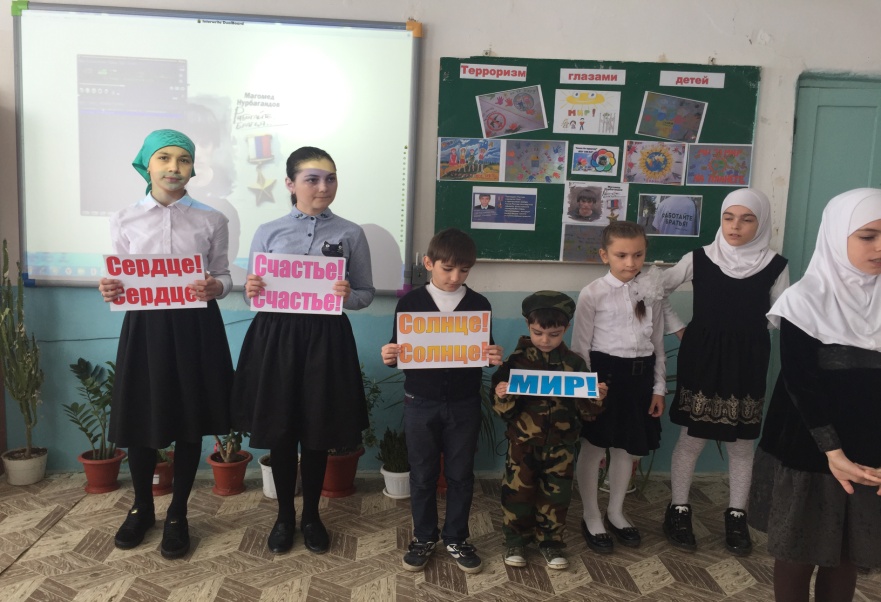 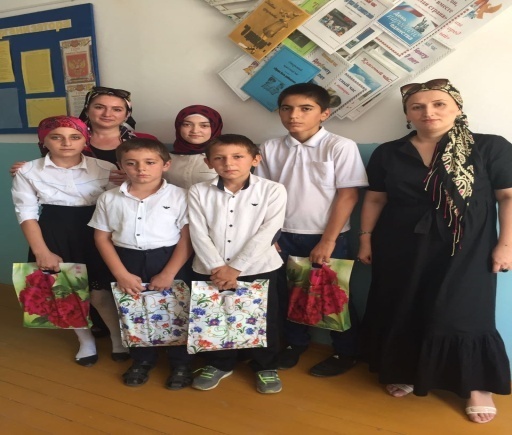 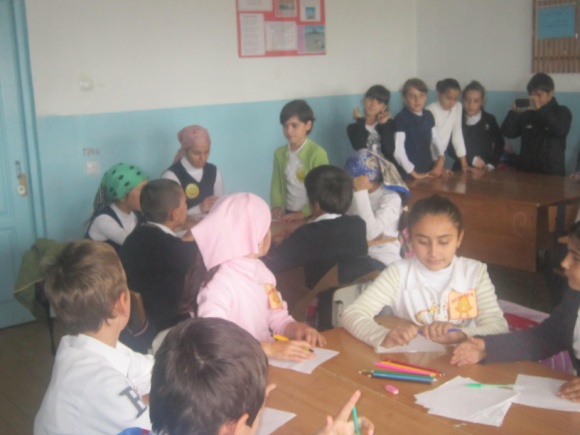 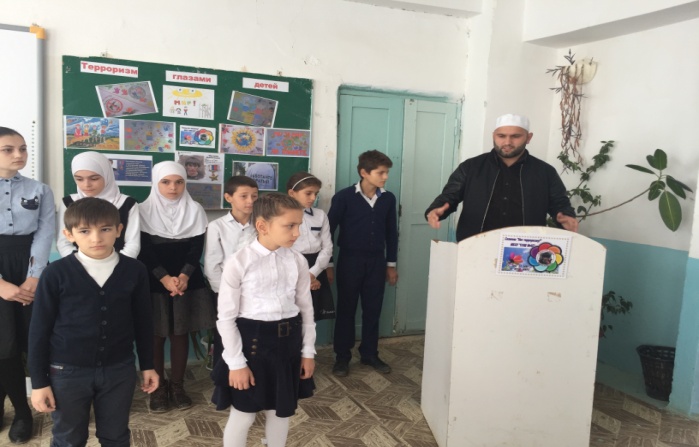 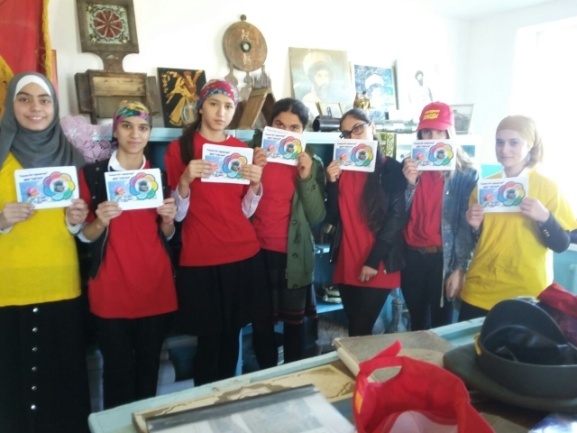 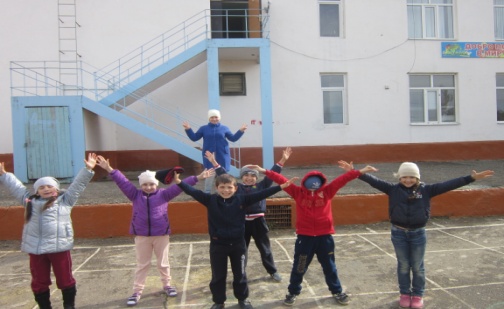 